様式第１号（第２条関係）寄　附　金　申　込　書平成　年　月　日　住田町長　様次のとおり、住田町まちづくり応援基金に対して寄附したいので、申し込みます。　　　　　　　　　一金　　　　　　　　　　円也１　上記寄附金の使途の指定内訳※ 寄附することで、特別の利益を受ける場合（例：④の団体に寄附したことで、会費の軽減を受ける場合など）は、寄附金の税額控除の対象となりません。２　希望する寄附の納入方法（いずれかにチェック☑してください。）　　□　郵便振替・納付書　　□　役場へ持参３　ワンストップ特例制度の利用希望（いずれかにチェック☑してください。）　　□　利用する　　　　　　□　利用しない※ こちらへのチェックのみでは特例制度の適用対象となりません。後日送付します「寄附金税額控除に係る申告特例申請書」に、必要事項をご記入・ご捺印いただき、ご返送いただく必要があります。４　情報公開の希望（いずれかにチェック☑してください。）□　希望する　　　　　　□　希望しない※　氏名又は団体名、住所（市町村名まで）、寄附額、使途内訳の情報をホームページなどで公開します。町内の住民活動団体の支援一覧支援を希望する住民活動団体の番号を～の中から選び、申込書に番号をご記入ください。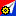 住　所〒氏　名（団体名）連絡先℡Ｅ-mail　事業の区分寄附口数寄附金額①「森林・林業日本一の町づくり」に関する事業口×5000円円② 子育て、福祉及び医療の充実に関する事業口×5000円円③ 教育、文化及びスポーツの振興に関する事業口×5000円円④ 住民活動団体の支援に関する事業　（裏面の一覧表を参考に、希望する住民活動団体の番号をお書きください。→【　　　】）口×5000円円⑤ ①～④以外のまちづくりに関する事業口×5000円円